										Załącznik nr 1
									do Zarządzenia Nr VIII/489/2021
									Burmistrza Miasta Szczytno
									z dnia 21 maja 2021 r.FORMULARZ ZGŁASZANIA UWAG DO PROJEKTUSTRATEGII ROZWOJU GMINY MIEJSKIEJ SZCZYTNO NA LATA 2021-20301. Zgłaszane uwagi, propozycje zmian, wnioski oraz sugestie2. Informacje o zgłaszającymWyrażam zgodę na gromadzenie, przetwarzanie i przekazywanie moich danych osobowych, zbieranych w celu przeprowadzenia konsultacji dotyczących Strategii  Rozwoju  Gminy  Miejskiej  Szczytno  na  lata  2021-2030 zgodnie z ustawą z dnia 10 maja 2018 roku o ochronie danych osobowych ( t.j. Dz.U z 2018 r. poz. 1000) oraz art. 6 ust. 1 lit.a w związku z art. 7 Rozporządzenia Parlamentu Europejskiego i Rady (UE) 2016/679 z dnia 27 kwietnia 2016 r. w sprawie ochrony osób fizycznych w związku z przetwarzaniem danych osobowych i w sprawie swobodnego przepływu takich danych oraz uchylenia dyrektywy 95/46/WE (ogólne rozporządzenie o ochronie danych „RODO”/Dz.Urz.UE L 119/1/.)………………………………………………………                 Czytelny podpisUWAGA!Uwagi do projektu „Strategii Rozwoju Gminy Miejskiej Szczytno na lata 2021 – 2030” przyjmowane będą wyłącznie na niniejszym formularzu. Formularz proszę złożyć:w wersji elektronicznej na adres: um@um.szczytno.pl w wersji papierowej pocztą tradycyjną z dopiskiem: „Konsultacje dotyczące projektu Strategii Rozwoju Gminy Miejskiej Szczytno na lata 2021 – 2030” na adres:Urząd Miejski w Szczytnie, ul. Sienkiewicza 1, 12-100 Szczytno, lubzłożyć osobiście pod w/w adres w Biurze Obsługi Interesanta z dopiskiem: „Konsultacje  dotyczące projektu Strategii Rozwoju Gminy Miejskiej Szczytno na lata 2021 – 2030” (liczy się data wpływu do Urzędu tj. do dnia 28 czerwca 2021 r.)Szanowni Państwo!Zakończył się zasadniczy etap prac związanych z opracowaniem Strategii Rozwoju Gminy Miejskiej Szczytno na lata 2021-2030, obejmujący w szczególności przeprowadzenie, analiz statystycznych i strategicznych, ankiety wśród mieszkańców a także realizację 3 spotkań warsztatowo-konsultacyjnych z udziałem środowisk lokalnych. Obecnie zwracam się do Państwa z prośbą o przedstawienie opinii oraz ewentualnych sugestii zmian w ramach prezentowanego projektu Strategii Rozwoju Gminy Miejskiej Szczytno na lata 2021-2030 - poprzez wypełnienie i odesłanie formularza. Istnieje również możliwość  osobistego zgłoszenia  uwag  na  spotkaniu konsultacyjnym w  dniu  15.06.2021r o godz. 16.00, które odbędzie się w Sali  Całorocznej na Zamku Krzyżackim w Szczytnie przy
ul. Sienkiewicza 1 (parter, wejście od strony plaży miejskiej).  Gromadzenie uwag potrwa do 28.06.2021. Po zakończeniu procesu i analizie przedstawionych uwag opracowana zostanie finalna wersja dokumentu Strategii. Zapraszam do współpracy!                                                           Krzysztof  Mańkowski                                                       Burmistrz Miasta  Szczytno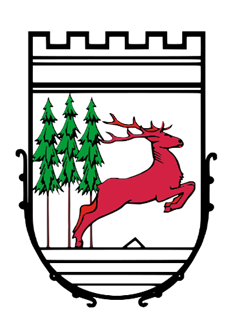 Lp.Część dokumentu, 
do którego odnosi się uwaga (ze wskazaniem konkretnego fragmentu dokumentu – nr celu, działania, strony itp.)Treść uwagi (opinia, propozycja zmiany, wykreślenia lub uzupełnienia)Uzasadnienie uwagi123Informacja o osobie zgłaszającejInformacja o osobie zgłaszającejImię i nazwiskoReprezentowana organizacja / instytucja 
(jeśli dotyczy)Dane kontaktowe (w przypadku konieczności doprecyzowania uwagi, podanie dobrowolne)